Other pets I currently have in my home are:- - Continued on back - -Certifications and Understandings 1. I certify that all statements on this Adoption Survey are made truthfully and without evasion, and further understand and agree that such    statements may be investigated and if found to be false will be sufficient reason for not being allowed to adopt from Humane Society of West Michigan. 2. I understand that I may be denied to adopt an animal or a specific animal if a representative of HSWM feels my lifestyle is not appropriate for a animal or a specific animal. 3.  I understand that the handling of animals that I may meet may place me in a hazardous situation and could result in injury to me or my personal property. On behalf of myself, my heirs, personal representatives and assigns, I hereby release, discharge, indemnify, and hold harmless the Humane Society of West Michigan and its directors, employees, and agents from any and all claims, causes of action and demands of any nature, whether known or unknown, arising out of or in connection with my meeting an animal for the purpose of adoption. 4. I understand that I am applying to adopt a shelter animal.  There are no guarantees of behavior or health.  I am willing to assume all costs for care once adoptedSignature: __________________________________________________________________________   Date:   _______________________ HSWM USE ONLY BELOW THIS LINEAdoption Counselor Info.     AC Name ____________________________________________            A     P    D   Other: ____________________________ADOPTED: _______________________________________________________   AC  ____________________________________________________   Date ______________________(Animal name)					(Name)	TypeNameBreedAgeGenderSpayed /NeuteredIndoor / OutdoorHow long owned?Last Vet Visit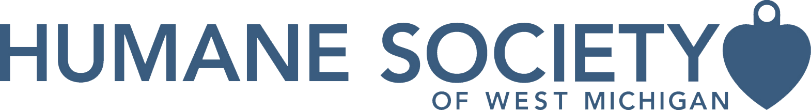 